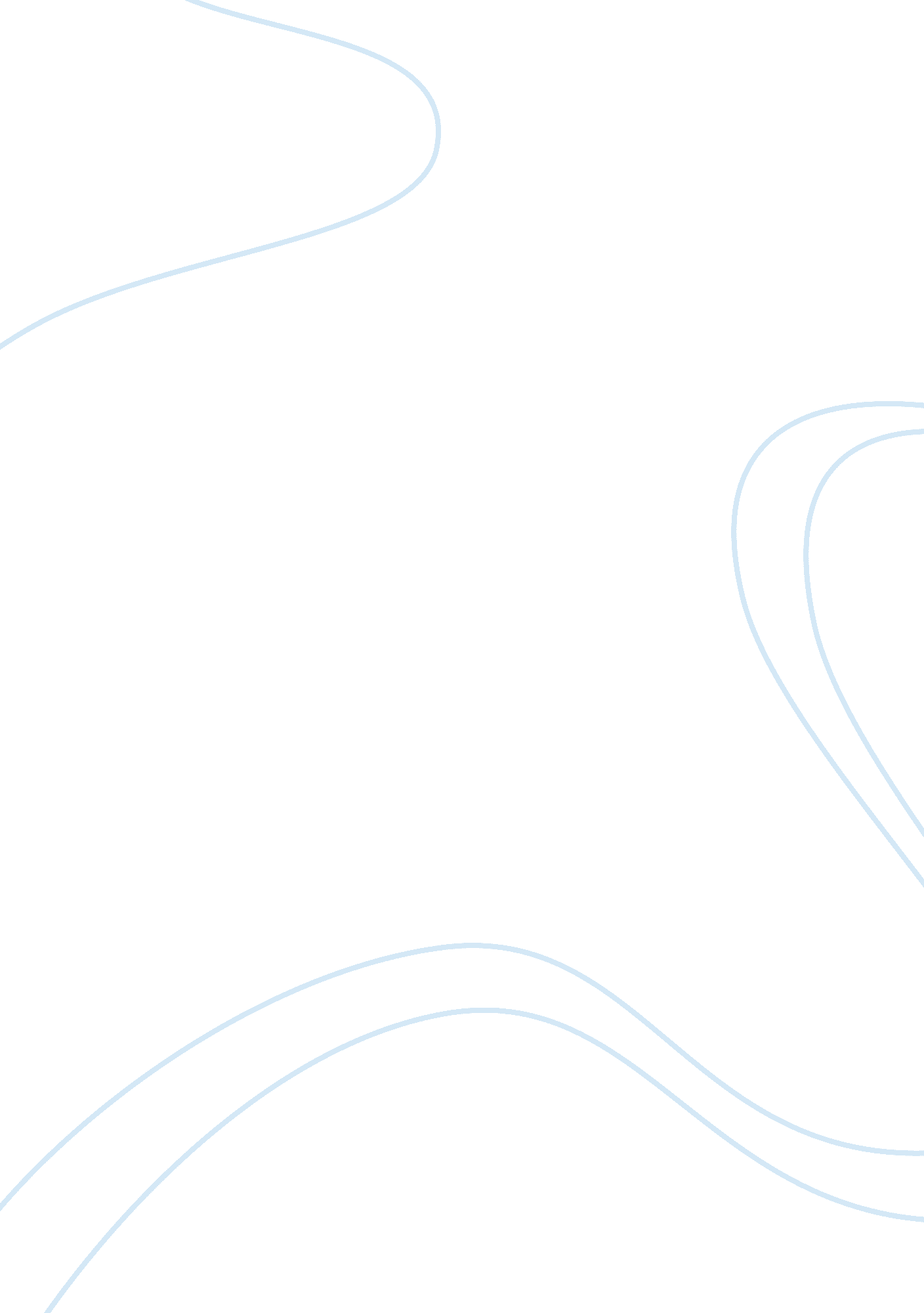 Describe a situatio in which you showed your leadership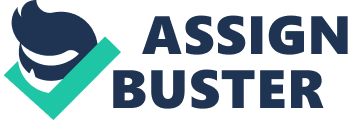 Admission Essay Since childhood, going abroad was a dream of my life; however, I was not aware about adverse consequences associated with this transition from China to the United States. However, as a confident individual, I was successful in achieving my target of becoming a mature person. Specifically, during middle school years in the USA, I confronted my categorization as ‘ FOBS’ in school due to my Chinese background, as ‘ FOBS’ referred to ‘ Fresh off the Boat.’ In other words, during the first year, I confronted social discrimination due to my ineffective communication skills in English language, and thus, it resulted in unpleasant impact on my personality. 
During these months, my FOBS group would end up coming to school, taking classes, having lunch, and go back home unlike other native students involved in different activities and events. However, with effective utilization of my intellectual maturity and leadership skills, I began to indicate my dissatisfaction of such confrontation to myself, and decided to stop others to treat me as an invisible in the school. With such determination, I began to think of an idea that would enable me to alter such perspective of native students in the school. 
While crossing streets of Chinatown on Chinese New Year’s eve, I came across a very delicate Chinese knot representing good luck that spontaneously inclined my mind towards a very new concept of starting an ‘ Asian Arts and Crafts Club’ along with support of my friends from the FOBS group. With a new wave of motivation and excitement, I convinced my friends to support me in establishing the group. Although my friends were Chinese, however, we lacked many traditional skills, therefore, I arranged an instructor who taught us different ways of creating Chinese artwork, which put a new ray of enthusiasm in us, and now, we had a purpose rather than only coming to school and going out for the shopping. 
During the lessons, I learnt new things while having fun, and with this observation, I came up with slogan of our club, ‘ learn with fun,’ as everyone enjoyed process of acquiring different traditional skills during the sessions. Another difficult phase was acquiring official status for the group, which was the most complicated phase, as school management had mostly rejected such appeals. However, with effective utilization of my presentation skills, I was successful in persuading the school management to allow us to establish an official club in the school, and finally, after huge efforts of three months, I, as the president, established the ‘ Asian Arts and Crafts Club.’ 
Surprisingly, we received great response from native students, and in the first week, we had more than forty members. Since then, life changed, now as the Group president, I was planning and organizing different events, especially one of the events that enabled us to spend some time with Chinese senior citizens and share our different skills of Chinese traditional art with the support of Great Neck Senior Center for Chinese. In brief, from this experience, I identified a number of my hidden skills that turned me into an effective public speaker, a good manager, and finally, a good leader who was successful in transforming his invisible FOBS friends into ambitious individuals, and himself into the Club President within a year. In conclusion, I learnt that everyone has different qualities, and it depends on them to use them effectively and become a notion of encouragement for others. 